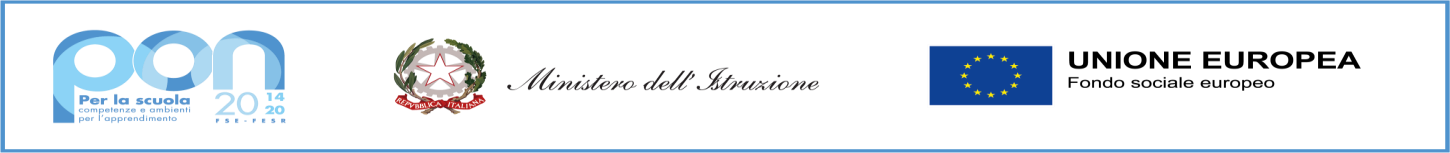 MINISTERO DELL’ISTRUZIONEISTITUTO COMPRENSIVO DI COLOGNO AL SERIO (BG)Sede Amministrativa: Via Rosmini, 12 - 24055 COLOGNO AL SERIO (BG) – Tel. e Fax 035-896031 – 035-4872415Cod. Meccanografico: BGIC89900P - C.F. 93044430168 – Codice Univoco: UFQC79Sito Internet: www.iccolognoalserio.edu.ite-mail ministeriale: bgic89900p@istruzione.it Pec: bgic89900p@pec.istruzione.itProt. e data vedi segnaturaAll’ Albo PretorioAll’Amministrazione TrasparenteA tutti gli Istituti di Bergamo e ProvinciaAgli attiAVVISO per il reperimento di ESPERTI ESTERNI a questo Istituto:Personale appartenente alla P.A.Esperti ESTERNI estranei alla P.A.L’Istituto Comprensivo di Cologno al Serio Rappresentato legalmente dal Dirigente ScolasticoVISTO	il R.D. n° 2440 del 18.11.1923, concernente l’amministrazione del Patrimonio e la Contabilità Generale dello Stato ed il relativo regolamento approvato con R.D. n° 27 del 23.05.1924 e ss.mm.li;VISTA	la Legge n° 241 del 07.08.1990 “nuove norme in materia di procedimento Amministrativo e di diritto di accesso ai documenti amministrativi” e ss.mm.li;VISTO	il D.P.R. n° 275 del 08.03.1999 concernente il Regolamento recante norme in materia di Autonomia delle Istituzioni Scolastiche, ai sensi della Legge 59 del 15.03.1997;VISTA	la Legge n° 59 del 15.03.1997, concernente “Delega al Governo per il conferimento di funzioni e compiti alle Regioni ed Enti locali, per la Riforma della Pubblica Amministrazione e per la semplificazione amministrativa”;VISTO	il D.Lgs 165 del 30.03.2001 recante “Norme generali sull’ordinamento del lavoro alle dipendenze delle Amministrazioni Pubbliche” e s.m.i;VISTO	il D.L.gs 33 del 2013 concernente il riordino della disciplina riguardante gli obblighi di pubblicità, trasparenza e diffusione di informazioni da parte delle Pubbliche Amministrazioni;VISTA	la Legge 190 del 23.12.2014;VISTE	le Linee Guida n° 4 dell’ANAC ai sensi e per gli effetti dell’art. 36 del D.Lgs n° 50/2016, recanti “Procedure per l’affidamento dei Contratti Pubblici di importo inferiore alle soglie di rilevanza comunitaria, indagini di mercato e formazione e gestione degli elenchi di operatori economici”;VISTO	il Codice dei Contratti Pubblici, D.Lgs n° 50 del 18.04.2016 “Attuazione delle Direttive 2014/23/UE, 2014/24/UE e 2014/25/UE per il riordino della disciplina vigente in materia di contratti relativi a lavori, servizi e forniture;VISTO	il D.Lgs n° 56 del 19.04.2017, recante disposizioni integrative e correttive al D.Lgs n° 50/2016;VISTO	il D.I. n° 129 del 28.08.2018 pubblicato in G.U. Serie Generale n° 267 del 16.11.2018, concernente “Regolamento recante istruzioni generali sulla gestione amministrativo-contabile delle istituzioni scolastiche dell’Art. 1 Comma 143 della Legge 107 del 13.07.2015”;VISTO	il Piano Triennale dell’Offerta Formativa (P.T.O.F);VISTA	la Delibera del C.D. n° 54 Verbale n° 8 del 29.06.2021 relativa al P.D.S. per l’A.S. 2021/2022;VISTA	la Delibera n° 28 variazione P.D.S. del C.D. Verbale n° 3 del 21.10.21;VISTI	i Progetti del P.D.S. presentati dai Docenti nelle diverse discipline e deliberati dal Comune di Cologno al Serio con Delibera C.C. n° 58/2021 e relativo stanziamento per l’A.S. 2021/2022;1VISTA	l’assunzione in Bilancio delle somme assegnate dal Comune di Cologno al Serio per la realizzazione dei Progetti del P.D.S. 2021/2022;VISTI	i residui del P.D.S. relativi all’A.S. 2020/2021;Effettuata	la dovuta ricognizione interna tra il Personale di questa Istituzione Scolastica con Avviso INTERNO Prot. 4948 del 01.12.2021:Visto	che NON sono pervenute richieste di partecipazione alla selezione da parte del personale INTERNO di questa Istituzione Scolastica come da Dichiarazione del D.S. pubblicata all’Albo e in Amm.ne Trasparente;Considerato         che per l’A.S. 2021/2022 si rende necessario procedere all’individuazione dei contraenti cui conferire i Contratti di prestazione d’opera per l’arricchimento dell’Offerta Formativa in PRIMIS ai dipendenti della P.A. esterni a questa Istituzione Scolastica e successivamente agli Esperti Esterni estranei alla P.A.PUBBLICAIL SEGUENTE AVVISO DI SELEZIONEQuesta Istituzione Scolastica intende conferire per l'A.S. 2021/2022, gli Incarichi di prestazione d’opera Prof.le non continuativa di cui alle attività di seguito elencate, in PRIMIS cioè dando priorità al Personale appartenente alla Pubblica Amministrazione in servizio negli Istituti Scolastici Statali di Bergamo e Provincia (Collaborazioni Plurime- Collab. Occas.) e successivamente agli Esperti estranei alla Pubblica Amministrazione mediante contratti di prestazione d'opera e previa valutazione comparativa per il reclutamento degli Esperti in forma individuale o tramite Associazione da utilizzare per l'attuazione dei seguenti Progetti:Scuola SECONDARIA di Cologno al Serio1)2)3)4)5)6)Scuola PRIMARIA di Cologno al Serio1)2)3)4)5)6)7)8)Scuola INFANZIA di Cologno al Serio1)2)3)4)- Gli importi sopra indicati, sono da ritenersi al LORDO STATO, ominicomprensivo di IVA e di Ritenute Erariali ed Assistenziali a carico di questa Amministrazione.La misura del compenso da liquidare, sarà commisurata alle ore effettivamente prestate al termine del Progetto.Qualora ne ricorrano le condizioni, l’imposta di bollo a carico dell’Esperto, da applicare sulle Note cartacee, attualmente è di E. 2,00 per importi non soggetti ad IVA superiori a E. 77,47, mentre sulle Fatture Elettroniche dovrà essere assolta in modo VIRTUALE il cui costo è a totale carico dell'Esperto/Assoc. che emetterà tale fattura.Il Contratto non dà luogo a trattamento Previdenziale e/o Assistenziale né a trattamento di fine rapporto.REQUISITI MINIMI RICHIESTI per l’Esperto concorrente individuale e per l’Esperto individuato in forma associativa sono:cittadinanza italiana o di uno degli Stati membri dell’Unione Europea;godimento dei diritti civili e politici;non aver riportato condanne penali e non essere destinatario di provvedimenti che riguardano l’applicazione di misure di prevenzione, di decisioni civili e di provvedimenti amministrativi iscritti nel casellario giudiziale;non essere sottoposti a procedimenti penali.essere in regola con il pagamento dei Contributi (Durc in corso di validità) per chi è in possesso di Partita Iva o svolge un'attività libero professionale.particolare e comprovata qualificazione professionale mediante la dichiarazione dei TITOLI tenendo presenti le seguenti indicazioni:Diploma di Laurea specifico relativo a ciascun Progetto con deroga per le attività artistiche.Per il Progetto di Inglese è indispensabile il requisito di Madrelingua Inglese opportunamente certificato ed il possesso di un Diploma di Laurea anche non specifico.Comprovata esperienza, soprattutto nell’ambito scolastico, con riferimento all’ordine di scuola a cui è riferito il progetto.Sono causa di ESCLUSIONE dalla selezione:Le Domande incomplete prive di Firma, data e quanto richiesto dall'AvvisoBuste senza indicazioni precise del Mittente (indirizzo) e senza l’indicazione del ProgettoLa mancanza dei REQUISITI minimi di cui sopraLe Domande pervenute fuori termine, contenenti più di una domanda di partecipazione, plichi non conformi a quanto richiesto.Domande inviate su posta normale anziché PEC con PECDocumenti da produrre per la partecipazione all'AVVISO pubblico:Allegato A partecipazione in forma individuale o Allegato B in forma Associativa/CooperativaAllegato C (Autocertificazione dei titoli di studio e delle esperienze lavorative certificate)Curriculum Vitae (in formato Pdf per chi lo invia con Pec completo di autorizzazione al trattamento dei dati)Copia del Titolo di Studio o Certificazioni varie (facoltativo)Durc in corso di validità per i soggetti obbligati o Autocertificazione se esenti  (facoltativo)Copia Carta di Identità e Cod. fiscale (sia dei candidati che del Legale Rappr.per le forme Associative)ATTENZIONEil CURRICULUM VITAE in formato europeo dovrà essere dettagliato sia sui Titoli culturali (indicare chiaramente se Laurea Triennale Quadriennale Quinquennale inoltre tutti i Corsi di Perfezionamento/Master devono essere conseguiti con Attestato per essere valutati) mentre i periodi lavorativi verranno valutati solo se sarà indicato il periodo DAL/AL e certificati dall'Ente che ne ha corrisposto il compenso.Pertanto il D.S. si riserva di chiedere l'integrazione del Curriculum Vitae relativamente alle Certificazioni originali dei Titoli e/o delle esperienze lavorative dichiarate.Si precisa inoltre che il Curriculum Vitae verrà richiesto dalla Scuola in formato Pdf e reso pubblico sul sito istituzionale insieme al Contratto, pertanto si chiede al concorrente di Firmarlo in calce e di indicare in coda la dicitura “ Autorizzo il trattamento dei dati personali contenuti nel mio Curriculum Vitae in base all'Art. 13 del D.lgs 196/2003” Qualora il candidato desideri omettere alcuni dati identificativi quali la Foto – l'Indirizzo – Il Telefono – la Mail per motivi di privacy, può liberamente farlo indicando accanto ad ognuno di essi la dicitura (facoltativo)SI PRECISA CHE:La domanda di partecipazione alla selezione (allegato A/B) redatta in carta semplice e indirizzata al Dirigente Scolastico, dovrà essere compilata per CIASCUN PROGETTO a cui si intende partecipare, dovrà pervenire entro le ore 12,00 del giorno Lunedì 20 DICEMBRE 2021 alla Segreteria dell’Istituto Comprensivo di Cologno al Serio, a mezzo posta ordinaria (non farà fede la data del timbro postale) o PEC (pec con pec con valenza di Raccom.) o ancora mediante consegna a mano c/o lo Sportello di Segreteria al seguente indirizzo: Via Rosmini 12 – 24055 Cologno al Serio (BG).Attenzione ciascuna PEC o Plico in Busta può contenere solo n° 1 domanda di partecipazione, pertanto chi volesse partecipare a più Progetti, dovrà inviare Pec o Plichi in Busta chiusa singoli e non cumulativi.NON saranno considerate valide le domande inviate via e-mail ordinaria o via fax (il mittente dovrà utilizzare esclusivamente una Pec ed inviarla alla Pec dell'Istituto).Sulla busta/plico “sigillata” e firmata sul lembo di chiusura contenente la singola domanda Mod. A/B (corredata degli allegati richiesti) dovrà essere indicata la seguente dicitura: “CONTIENE DOMANDA DI PARTECIPAZIONE ALL’AVVISO PUBBLICO REPERIMENTO ESPERTI ESTERNI”– indicare inoltre il MITTENTE completo di INDIRIZZO e la dicitura ESPERTO con l’indicazione del PROGETTO a cui si intende partecipare. Le buste pervenute prive delle indicazioni di cui sopra, verranno aperte e quindi NON potranno essere considerate valide;L’Istituto Comprensivo di Cologno al Serio, non assume alcuna responsabilità per la dispersione di comunicazione, dipendente da inesattezze nell’indicazione del recapito da parte del concorrente oppure da mancata o tardiva comunicazione di cambiamento dell’indirizzo indicato nella domanda, né per eventuali disguidi postali o comunque imputabili a fatti terzi, a caso fortuito o di forza maggiore;La selezione delle domande sarà effettuata da una apposita Commissione presieduta dal Dirigente Scolastico, al cui insindacabile giudizio è rimessa la scelta dell’Esperto a cui conferire l’incarico.La Commissione in base alle candidature ricevute, procederà alla selezione dando priorità ai candidati appartenenti alla P.A. che ne abbiano titolo e successivamente agli Esperti esterni alla P.A. stilando una Graduatoria che verrà affissa all’albo avverso i Ricorsi.L'individuazione dell'Esperto cui sarà aggiudicato l'Incarico avverrà sulla base dei CRITERI di VALUTAZIONE   di cui all’allegato e parte integrante del presente Avviso.La scuola si riserva la facoltà di non procedere all’affidamento degli incarichi in caso di mancata attivazione dei Progetti previsti;La scuola si riserva la facoltà, in base a sopravvenute esigenze, di sospendere o revocare il presente avviso, in tutto o in parte, prima dello svolgimento della procedura o dell'affidamento dei Contratti, o di variare il N° delle ore inizialmente previste, senza che i concorrenti possano vantare diritti di sorta.Gli aspiranti dipendenti della P.A. o da altra amministrazione dovranno essere AUTORIZZATI dal proprio Ente Pubblico e la stipula del Contratto sarà subordinata al rilascio di detta autorizzazione;Il Dirigente Scolastico, in base alle prerogative affidatigli dalla normativa, sottoscrive il Contratto con gli Esperti Esterni. Il compenso spettante pattuito con l’Offerta presentata dal candidato, sarà erogato al termine della prestazione previa presentazione di Fattura Elettronica (salvo casi eccezionali riservati alle Collab. Occasionali- Collab. Plurime) corredato dalla Relazione Finale e della dichiarazione con la calendarizzazione delle ore effettivamente prestate e, in relazione alla specificità del Progetto, attraverso la realizzazione di un saggio o momento dimostrativo finale;Gli incaricati svolgeranno l’attività di servizio presso le sedi scolastiche dove si attiveranno i Progetti secondo il Calendario predisposto dal Referente del progetto ed autorizzato dal D.S. Non saranno accettate richieste a modifica del Calendario da parte dei Candidati per esigenze personali, previa risoluzione del Contratto;Ai sensi dell’art. 10 comma 1 della Legge 31 ottobre 1996 n. 675 e in seguito specificato dall’art. 13 del Dlsg. 196 del 2003 (codice sulla privacy), i dati personali forniti dal candidato saranno raccolti presso l’Istituto Comprensivo di Cologno al Serio, per le finalità di gestione della selezione e potranno essere trattati anche in forma automatizzata e comunque in ottemperanza alle norme vigenti. Il candidato dovrà espressamente autorizzare l’Istituto Comprensivo di Cologno al Serio al trattamento dei dati personali. Il titolare del trattamento dei dati è il Dirigente Scolastico, in tal senso ogni candidato provvederà ad inviare con la documentazione anche la relativa autorizzazione al trattamento dei dati;Il presente Avviso viene pubblicato sul sito internet della scuola www.iccolognoalserio.edu.it nella sezioneALBO Pretorio ed Amministrazione Trasparente.Eventuali chiarimenti potranno essere richiesti presso gli Uffici di Segreteria dell’Istituto chiedendo di Anna Telefono 035-896031 – 035-4872415  o via  E-MAIL bgic89900p@istruzione.itPer l'invio delle domande di partecipazione la PEC è la seguente: bgic89900p@pec.istruzione.itIl Dirigente Scolastico Manuela NicosiaDocumento firmato digitalmente ai sensi del C.D. (Codice dell’Amministrazione Digitale e normativa connessa)* Si allegano i seguenti documenti:Domanda di partecipazione ALLEGATO A (concorrente individuale)Domanda di partecipazione ALLEGATO B (concorrente in forma associativa/cooperativa)ALLEGATO C Autocertificazione dei titoli di studio e delle esperienze lavorative(riassuntivo dei dati indicati nel C.V.)Criteri di ValutazioneDOMANDA DI PARTECIPAZIONE ALLA SELEZIONE	ALLEGATO APer l’incarico di Esperto nel Piano Offerta Formativa (da riprodurre a cura del concorrente in forma individuale)Al Dirigente Scolastico Istituto ComprensivoVia Rosmini 12   24055 – Cologno al Serio (BG)Il/la sottoscritt_	nat_ a  	il	/	/	e residente a	prov.	Cap.  	in via	n.	status professionale  	(se Dipendente della P.A. indicare la sede di servizio	) codice fiscale	Part. Iva  	 Sede Legale (indirizzo completo)  	Sede operativa (se diversa dalla sede legale)  	Tel. fisso	Tel. Cell.	e-mail  	CHIEDEdi partecipare alla procedura di selezione per il reperimento di Esperti esterni a questo Istituto (Dipendente della P.A. o Esterno estraneo alla P.A.) per il progetto:DENOMINAZIONE ATTIVITA’ / PROGETTO (riportare la descrizione indicata nell’Avviso di selezione):INDICARE L’ORDINE DI SCUOLA ( Secondaria– Primaria – Infanzia)  	per le quali OFFRE un COMPENSO TOTALE LORDO STATO omnicomprensivo di€.		(lettere	)A tal fine allega:curriculum vitae in formato europeo dettagliato Firmato in calce con autorizzazione al trattamento dei dati;altra documentazione utile alla valutazione come richiesto dall’Avviso di selezione (specificare)Il/la sottoscritt_ dichiara sotto la propria responsabilità di:essere in possesso della cittadinanza italiana o di uno degli stati membri dell’Unione Europea;godere dei diritti civili e politici;non aver riportato condanne penali e non essere destinatario di provvedimenti amministrativi iscritti nel casellario giudiziario;essere a conoscenza di non essere sottoposto a procedimenti penali.essere iscritto all’INPS sede di	Matricola N°	CCNL/ Settore  	essere iscritto all’INAIL sede di	Cod.Ditta N°	PAT N°  	essere iscritto ad altra cassa	sede di	CCNL/Settore  	essere in regola con il pagam. dei contributi (allegare DURC in corso di validità) o autocertificazione se esenteIl/la sottoscritt_ SI IMPEGNA a svolgere l’incarico senza riserve e secondo il calendario approntato dal Referente del Progetto/Laboratorio autorizzato dal D.S.Il/la sottoscritt_ dichiara di essere a perfetta conoscenza di tutti i termini del’Avviso di selez. che accetta senza riserve. Il/la sottoscritt_ autorizza al trattamento dei dati personali, ai sensi del D.L.vo n. 196/2003. 	,	/	/		Firma  	DOMANDA DI PARTECIPAZIONE ALLA SELEZIONE	ALLEGATO BPer l’incarico di esperto nel Piano Offerta Formativa(da riprodurre a cura del concorrente in forma associativa/cooperativa)Al Dirigente Scolastico Istituto ComprensivoVia Rosmini 12 24055 – Cologno al Serio (BG) Il/la sottoscritt_	nat_ a  	il	/	/	e residente a	_ Prov.  	in via	n.	cap.	Tel. fisso	Fax  	Tel. Cell.	e-mail  	in qualità di rappresentante legale / titolare della associazione / cooperativa (indicare il nome) 	cod. fiscale e/o partita IVA  	e con Sede Legale al seguente indirizzo  	sede operativa (se diversa dalla sede legale) al seguente indirizzo  	Tel. fisso	fax	e-mail  	CHIEDEdi partecipare alla procedura di selezione per il reperimento di Esperti ESTERNI per il Progetto di seguito specificato:DENOMINAZIONE ATTIVITA’ / PROGETTO (riportare la descrizione indicata nell’Avviso)INDICARE L’ORDINE DI SCUOLA (Secondaria – Primaria – Infanzia)  	per le quali OFFRE un COMPENSO TOTALE LORDO STATO omnicomprensivo di€.		(lettere	)A tal fine dichiara che l’ ESPERTO INDIVIDUATO è il/la sig.  	nat   a	il	/	/	e residente a  	in via	cap.	Prov.	status professionale  	titolo di studio	codice fiscale  	tel.fisso	Tel. Cell.	e-mail  	A tal fine allega:referenze dell’associazione/cooperativacurriculum vitae in formato europeo dell’ESPERTO INDIVIDUATO 3- altra documentazione utile alla valutazione (specificare)Il/la sottoscritt_ Legale Rappr. dichiara sotto la propria responsabilità di:essere in possesso della cittadinanza italiana o di uno degli stati membri dell’Unione Europea;godere dei diritti civili e politici;non aver riportato condanne penali e non essere destinatario di provvedimenti amministrativi iscritti nel casellario giudiziario;essere a conoscenza di non essere sottoposto a procedimenti penali.essere iscritto all’INPS sede di	Matricola N°	CCNL/ Settore  	essere iscritto all’INAIL sede di	Cod.Ditta N°	PAT N°  	essere iscritto ad altra cassa	sede di	CCNL/Settore  	essere in regola con il pagam. dei contributi (allegare DURC in corso di validità) o autocertificazione se esenteIl/la sottoscritt_ per conto dell’Esperto da lui individuato SI IMPEGNA a svolgere l’incarico senza riserve e secondoil calendario approntato dal Referente del Progetto/Laboratorio autorizzato dal D.S.Il/la sottoscritt_ dichiara di essere a perfetta conoscenza di tutti i termini del’Avviso di selez. che accetta senza riserve Il/la sottoscritt_ autorizza al trattamento dei dati personali, ai sensi del D.L.vo n. 196/2003. 	,	/	/		Firma  	ALLEGATO CAUTOCERTIFICAZIONE DEI TITOLI DI STUDIO E DELLE ESPERIENZE LAVORATIVE DICHIARATE NEL CURRICULUM VITAEDATI ANAGRAFICIIl/la sottoscritt_	nat_ a  	il	/	/	e residente a	Prov.  	in via	n.	cap.	Tel. fisso	Fax  	Tel. Cell.	e-mail  	ai sensi degli articoli sulle Autocertificazioni del DPR 445 del 28.12.2000 in materia di documentazione amministrativa, facendosi carico delle responsabilità penali che derivano dal dichiarare il falso,dichiaradi possedere i sotto indicati Titoli di Studio e di aver svolto i sotto indicati servizi lavorativi certificati dall'Ente che ne ha corrisposto un compenso alfine di una valutazione corretta da parte della Commissione esaminatrice:Per la valutazione sia dei Titoli che delle esperienze lavorative si fa riferimento ai CRITERI DI VALUTAZIONE allegato all'AVVISO PubblicoTITOLI DI STUDIOSI PREGA DI PRESTARE LA MASSIMA ATTENZIONE IN QUANTO NON SONO AMMESSE INCONGRUENZE TRA LA PRESENTE AUTOCERTIFICAZIONE E QUANTO INDICATO NEL CURRICULUM VITAESERVIZI - ESPERIENZE LAVORATIVE MATURATE NEL SETTORE OGGETTO DELL'INCARICO debitamentecertificate dall'Ente che ha erogato il compensoDATA …..................	FIRMA….......................................SI PREGA DI PRESTARE LA MASSIMA ATTENZIONE IN QUANTO NON SONO AMMESSE INCONGRUENZE TRA LA PRESENTE AUTOCERTIFICAZIONE E QUANTO INDICATO NEL CURRICULUM VITAEMINISTERO DELL’ISTRUZIONEISTITUTO COMPRENSIVO DI COLOGNO AL SERIO (BG)Sede Amministrativa: Via Rosmini, 12 - 24055 COLOGNO AL SERIO (BG) – Tel. e Fax 035-896031 – 035-4872415Cod. Meccanografico: BGIC89900P - C.F. 93044430168 – Codice Univoco: UFQC79Sito Internet: www.iccolognoalserio.edu.ite-mail ministeriale: bgic89900p@istruzione.it Pec: bgic89900p@pec.istruzione.itCRITERI DI VALUTAZIONE(allegato all’Avviso reperimento Esperti Esterni A.S. 21/22)Nel corso dei lavori di valutazione Offerte reperimento Esperti Esterni, verranno applicati in dettaglio i sotto indicati Criteri stabiliti dal DS e dalla Commissione tenendo conto della procedura indicata nel Regolamento d’Istituto sulla disciplina del conferimento degli incarichi al personale esterno:livello di qualificazione professionale e scientifica dei candidati purchè pertinente al Progetto oggetto dell’incarico;correlazione tra attività professionale e/o scientifica svolta dal candidato e gli specifici obiettivi formativi dell’insegnamento o dell’attività formativa per i quali è richiesto l’intervento;precedenti esperienze didattiche ed esperienza maturata nel settore oggetto dell’incarico;precedenti collaborazioni con la scuola contraente;Il punto 4 verrà applicato nella misura in cui la continuità del Progetto rappresenti un valore aggiunto allo stesso.Si procede all’attribuzione di un VALORE PERCENTUALE:del 30% per livello di qualificazione professionale e scientifica dei candidato.del 25% per correlazione tra attività professionale e/o scientifica svolta dal candidato e gli specifici obiettivi formativi dell’insegnamento o dell’attività formativa per i quali è richiesto l’intervento.del 25% per precedenti esperienze didattiche ed esperienza maturata nel settore oggetto dell’incarico.del 20% per precedenti collaborazioni con la scuola contraente.Si conviene che i valori percentuali siano trasformati in PUNTI col seguente criterio:possesso completo:	punteggio MASSIMOpossesso parziale:	punteggio PARZIALENB:  La QUALIFICA richiesta è indicata nella descrizione di ciascun progetto.- Per la voce Punteggio di livello di qualificazione e scientifica del candidato si procede così: la presenza dei soli titoli strettamente culturali, purchè pertinenti al Progetto oggetto dell’incarico, verrà valutata fino ad un massimo di 30 punti10 punti in assenza di laurea pertinente nei casi previsti dall’Avviso, presenza di un diploma di scuola secondaria superiore20 punti in caso di laurea triennale – quadriennale – diploma triennale di 1° livello per Musica e Teatro25 punti in caso di laurea specialistica (quinquennale nuovo ordinamento)25 punti in caso di laurea magistrale (quinquennale vecchio ordinamento) – laurea magistrale in discipline per Musica e Teatro, diploma di 2° livello - Diploma conservatorio di Musica (quinquennale vecchio ordinamento)2 punti per seconda laurea magistrale/specialistica (quinquennale)1 punto per seconda laurea triennale2 punti per Master di 1° e 2° livello conseguito con Attestato1 punto per corsi di perfezionamento post-laurea conseguito con Attestato1 punto per corso conseguito con Attestato purchè pertinente per Musica e Teatro (5 punti massimo)- Per correlazione tra attività professionale e/o scientifica svolta dal candidato e gli specifici obiettivi formativi dell’insegnamento o dell’attività formativa per i quali è richiesto l’intervento esse verranno valutate con 25 punti.- Per precedenti esperienze didattiche ed esperienze maturate nel settore oggetto dell’incarico esse verranno valutate fino ad un massimo di 25 punti(per la valutazione è indispensabile indicare sul Curriculum il periodo DAL-AL (g-m-a) e il totale delle ORE svolte. In caso di verifica da parte di questa Amm.ne il servizio dovrà essere certificato dall’Ente che ne ha corrisposto il compenso)fino a 3 mesi 1 punto	- più di 1 anno e fino a 3 anni 10  puntifino a 6 mesi 2 punti	- dai  3 anni fino ai 6 anni	15 puntifino a 1 anno 4 punti	- oltre i 6 anni	25 punti- Per precedenti collaborazioni con la scuola contraente con esito positivo verranno valutate con 20 punti(verrà applicato dalla Commissione nella misura in cui la continuità del Progetto rappresenti un valore aggiunto allo stesso)NoteNel caso di parità di punteggio verrà scelto il contraente che ha lavorato c/o la ns/Scuola l’anno precedente senza demerito e in assenza di tale requisito l'Incarico sarà attribuito valutando l'Offerta economicamente vantaggiosa.Non saranno presi in considerazione i contraenti, i cui Progetti abbiano avuto una valutazione negativa negli anni precedenti debitamente segnalata al D.S. dai referenti dei Progetti.L'Istituto si riserva di procedere al conferimento dell'Incarico anche in presenza di una sola domanda pienamente rispondente alle esigenze progettuali e valutata dalla Commissione con esito positivo.Il servizio di tirocinante non verrà considerato.Le Associazioni/Cooperative possono presentare più candidati presentando per ognuno un Curriculum e tra questi ne verrà selezionato solo uno quello che avrà ottenuto il maggior punteggio.Qualora il concorrente in forma individuale impossibilitato ad accettare la nomina per motivi debitamente documentati, la Commissione provvederà ad assegnare l'incarico al 2° Candidato in ordine di Punteggio della relativa graduatoria. Mentre per le Associazioni/Cooperative viene data la possibilità di presentare un nuovo candidato purchè il Punteggio valutato dalla Commissione sia uguale o superiore al 1° Esperto individuato.Sarà a discrezione del referente del Progetto, sentita la Commissione, aumentare il minimo delle ore previste dal Progetto, qualora vi sia disponibile un’ulteriore quota a residuo al raggiungimento dell’importo Max disponibile ominicomprensivo.La prestazione dovrà essere svolta personalmente dall’Esperto individuato, che non potrà avvalersi di sostituti, pena la risoluzione del Contratto.IL DIRIGENTE SCOLASTICOManuela NicosiaDocumento firmato digitalmente ai sensi del c.d.Codice dell’Amministrazione Digitale e normativa connessaSPORTELLO ASCOLTO E CONSULENZA PSICOLOGICACLASSIMinimo Ore richieste per la prestazionePeriodo di svolgimentoImporto MAX omnicomprensivo DISPONIBILEFinalità del Progetto:Fornire agli alunni uno spazio di ascolto e una figura di riferimento che li aiuti nella conoscenza di sé attraverso l’esplorazione dei punti di forza, di debolezza ed il rinforzo delle abilità socialiFornire ai docenti chiavi di lettura laddove si presentino elementi di criticità nelle dinamiche personali dell’alunno all’interno dell’ambiente scolastico.Fornire un supporto in caso di criticità di rapporti alunno/famiglia e il sistema scolasticoFornire occasioni di confronto sulle tematiche inerenti la crescita e lo sviluppo adolescenzialeOffrire ai genitori un primo orientamento riguardo l’individuazione di strumenti e strutture per la relazione di aiuto nei confronti dei figliOffrire ai docenti rimandi riguardo agli alunni osservati e ascoltati; chiavi di lettura e strumenti di aiuto in momenti di condivisioneSviluppare le capacità di dialogo e di relazione fra alunni – docenti - genitoriQUALIFICA richiesta: Psicologo1^ - 2^ - 3^ A/B/C/DSecondariaDocentiFamiglie65 oreorario curricolare+ extra curricolareGennaio 2022Maggio 2022E. 2.600,00PROGETTO MADRELINGUA INGLESECLASSIMinimo Ore richieste per la prestazionePeriodo di svolgimentoImporto MAX omnicomprensivo DISPONIBILEFinalità del Progetto:Potenziamento della lingua straniera IngleseRaggiungere attraverso l’uso di una lingua diversa dalla propria la consapevolezza dell’importanza del comunicareUtilizzare semplici strategie di autovalutazione e autocorrezione nell'uso quotidiano della lingua stranieraFavorire lo sviluppo di una cultura europea legata al significato di cittadinanzaParlare e comunicare con i coetanei e con un parlante nativo scambiando informazioniOperare comparazioni e riflettere su alcune differenze tra culture diverseSuperare stereotipi e pregiudizi relativi alle culture diverse dalla propriaQUALIFICA richiesta: Madrelingua Inglese1^ - 2^ - 3^ A/B/C/D SecondariaTot. H 48orario curricolareMarzo 2022Aprile 2022E.	1.920,00PROGETTO KET – INGLESE LIVELLO A2(Corso di preparazione al conseguimento della Certificazione Linguistica Inglese Livello A2 del Quadro Comune Europeo di riferimento per la conoscenza delle Lingue Straniere)CLASSIMinimo Ore richieste per la prestazionePeriodo di svolgimentoImporto MAX omnicomprensivo DISPONIBILEFinalità del Progetto:Potenziamento della lingua straniera IngleseInterazione con l’Esperto di MadrelinguaEsercizi di ListeningEsercizi di WritingEsercizi di ReadingProve orali e Scritte volte al conseguimento dell’Esame valido a livello EuropeoConseguimento finale della Certificazione Livello	A2	presso	un	Ente	Certificatore accreditato ed autorizzato per le Certificazioni Esami Cambridge con prove Orali e Scritte QUALIFICA richiesta: Madrelingua Inglese + Accreditamento c/o Ente Certificatore LivelloA2 per rilascio Attestati d’Esame3^ A/B/C/D SecondariaTot. H 22orario extra curricolare(pomerid.)Gennaio 2022Maggio 2022E.	880,00PROGETTO MADRELINGUA FRANCESECLASSIMinimo Ore richieste per la prestazionePeriodo di svolgimentoImporto MAX omnicomprensivo DISPONIBILEFinalità del Progetto:Potenziamento della Lingua Francese;Arricchire il patrimonio lessicale;Ripassare e consolidare le funzioni comunicative e le strutture linguistiche;Acquisire elementi di fonologia, accento e intonazione, migliorando la capacità di riprodurre suoni in una lingua diversa dalla propria;Capire le informazioni essenziali e specifiche di una conversazione;Partecipare ad una conversazione formulando domande e risposte su diversi argomenti;QUALIFICA richiesta: Laurea in lingua Francese2^ - 3^ A/B/C/D SecondariaTot. H  28orario curricolareAprile 2022Maggio 2022E. 1.120,00PROGETTO DELF – FRANCESE LIVELLO A2(Corso di preparazione al conseguimento della Certificazione Linguistica Francese Livello A2 del Quadro Comune Europeo di riferimento per la conoscenza delle Lingue Straniere)CLASSIMinimo Ore richieste per la prestazionePeriodo di svolgimentoImporto MAX omnicomprensivo DISPONIBILEFinalità del Progetto:Potenziamento della Lingua Francese;Acquisire e potenziare le quattro competenze linguistiche chiave definite dal Quadro Comune Europeo di Riferimento per le Lingue: comprensione orale e scritta produzione orale e scritta;Acquisire e ampliare il lessico;Consolidare e ampliare le strutture grammaticali e sintattiche;Perfezionare l’uso delle funzioni comunicative;Prove orali e Scritte volte al conseguimento dell’Esame valido a livello EuropeoConseguimento finale della Certificazione Livello A2 presso un Ente Certificatore accreditato ed autorizzato per le Certificazioni L’Institut Francais di Milano ufficialmente riconosciuto dal M.P.I. come Ente Certificatore del Delf Scolaire di tutta la Lombardia con prove Orali e ScritteQUALIFICA richiesta: Laurea in lingua Francese+ Accreditamento c/o Ente Certificatore Livello A2 per rilascio Attestati d’Esame3^ A/B/C/D SecondariaTot. H 28orario extra curricolare(pomerid.)Gennaio 2022Maggio 2022E. 1.120,00Propedeutica strumentale per CHITARRACLASSIMinimo Ore richieste per la prestazionePeriodo di svolgimentoImporto MAX omnicomprensivo DISPONIBILEFinalità del Progetto:Conoscenza della tecnica di uno strumento a cordeFavorire la partecipazione all’attività di gruppo.Esercizi tecnico melodici di facile e media difficoltà.Sviluppo e continuità nella musica d'insiemePreparazione di un programma Musicale.QUALIFICA richiesta:   Diploma di Chitarra1^ 2^ 3^ A/B/C/DSecondariaTot. H 50orario extra curricolare(pomerid.)Gennaio 2022Giugno   2022E. 1.600,00PROGETTO PSICOPEDAGOGICOCLASSIMinimo Ore richieste per la prestazionePeriodo di svolgimentoImporto MAX omnicomprensivo DISPONIBILEFinalità del Progetto:Fornire strumenti di ascolto e sostegno personali ai docenti in situazioni di disagioOffrire una consulenza psico-pedagogica su casi scolastici che presentino problematiche particolariOffrire strumenti per affrontare le situazioni di disagio in ambito scolasticoRiconoscere i fattori di rischio e individuare precocemente quadri sintomatologiciOffrire strumenti di analisi e gestione delle dinamiche di gruppoFavorire il dialogo, la collaborazione ed il confronto tra i docenti e i genitoriMigliorare le conoscenze relative alle problematiche legate allo sviluppoCoinvolgere le famiglie negli incontri di restituzione collettivi o individuali alfine di aumentare nei genitori la consapevolezza dei loro compiti e delle problematiche dei figli e costruire percorsi condivisi o di aiuto efficaciFornire supporto e consulenza agli insegnanti che ne facciano richiesta in modo da non lasciarli soli nella gestione del disagio degli alunni.Offrire occasioni per la comunicazione e il confronto con colleghi non coinvolti direttamente nella situazione di disagio/difficoltà.Raccogliere le informazioni sulle principali caratteristiche dell’alunno, sulle modalità di espressione del proprio disagio e sulle ripercussioni di queste sul gruppo classe e sull’attività di insegnamento-apprendimento.Costruire con docenti, famiglie, servizi territoriali, amministrazione Comunale una rete efficace preventiva e “terapeutica” quando sia necessario.Continuità educativa Infanzia/Primaria con funzione di facilitatore nel passaggio delle informazioni tra i due ordini di scuola QUALIFICA   richiesta:	Psicopedagogista –Psicologo1^2^3^4^5^ A/B/C/D/E Primaria+alunni InfanziaInsegnanti PrimariaInfanziaTot. H. 70orario curricolare+ extra curricolareGennaio 2022Giugno 2022E. 2.800,00SCREENING PRECOCE DSA(alunni con Disturbi Specifici dell’Apprendimento)CLASSIMinimo Ore richieste per la prestazionePeriodo di svolgimentoImporto MAX omnicomprensivo DISPONIBILEFinalità del Progetto:Individuare segnali precoci di difficoltà di apprendimento negli alunni.Individuare nelle classi della Scuola Primaria alunni con possibile DSAIntervenire con strategie educative e didattiche mirate sugli alunni in difficoltà o con DSAAttivare consapevolezza e attenzione sui DSA in tutte le famiglieFar conoscere la normativa in materia e le modalità di segnalazione ai serviziRidurre il disagio affettivo-relazionale legato ai DSARafforzare l’autostima e la motivazione all’apprendimento negli alunni DSAPotenziare negli alunni in situazione di disagio le	abilità	cognitive	funzionali all’apprendimentoFavorire strategie metacognitiveFavorire il successo scolastico degli alunni DSA attraverso l’utilizzo di metodologie didattiche e valutative adeguatePromuovere attenzione e modalità di rapporto adeguate con le famiglie degli alunni DSAQUALIFICA richiesta:	Psicologo abilitato eaccreditato per le Certificazioni DSA2^ A/B/C/D/E Primaria+ Alunni 3^ 4^ 5^ con sospetto DSAInsegnanti I.C.Genitori I.C.Tot. H. 55orario curricolare+ extra curricolareGennaio 2022Giugno   2022E. 2.200,00LABORATORIO DI EDUCAZIONE MUSICALE E BODY PERCUSSIONCLASSIMinimo Ore richieste per la prestazionePeriodo di svolgimentoImporto MAX omnicomprensivo DISPONIBILEFinalità del Progetto:Apprendere nozioni musicali di baseSviluppare	e	controllare	delle	capacità espressiveSocializzare ed integrare anche grazie al “Giocare imparando/cantando”Apprendere la Body PercussionSviluppare l’ascolto e l’attenzioneApprendere le prime note musicaliQUALIFICA richiesta: Diploma di Conservatorio con esperienza nelle scuole di corsi con MetodoOrff e Body Percussion4^ A/B/C/D/E PrimariaTot. H 40orario curricolareFebbr. 2022Aprile 2022E. 1.480,00PROGETTO CL. 1^ - SPAZIO AL CIRCOCLASSIMinimo Ore richieste per la prestazionePeriodo di svolgimentoImporto MAX omnicomprensivo DISPONIBILEFinalità del Progetto:L’Obiettivo del Lab. è prendere spunto dal circo, un mondo fantastico, misterioso ed affascinante per conoscere e sviluppare le proprie capacità a vari livelli:Motorio: coordinazione, reazione, equilibrio, forza, agilitàPsicologico: concentrazione, intuito, autostima, creatività, controllo dell’emotività, costanza, espressività, apprendimento.Relazionale: fiducia, collaborazione, contatto, aiuto. Ognuno trova un suo ruolo e viene valorizzato per quello che è, non per ciò che riesce a fare. Anche bambini che non vogliono o non possono usare gli attrezzi, trovano, tramite elementi di gioco drammatico, un’occasione di esprimersi. La giocoleria è un gioco e tramite le arti circensi gli alunni imparano a conoscere i propri limiti e le proprie potenzialità.QUALIFICA richiesta: Operatore di Circo educativo1^ A/B/C/D PrimariaTot. H 40orario curricolareGenn. 2022Maggio 2022E. 1.600,00PROGETTO INGLESE “LET’S SIMPLE CLIL”CLASSIMinimo Ore richieste per la prestazionePeriodo di svolgimentoImporto MAX omnicomprensivo DISPONIBILEFinalità del Progetto:Coniugare l’apprendimento di contenuti disciplinari con lo sviluppo di competenze in L2;Comprendere che la Lingua Inglese può essere veicolo per l’apprendimento di altri contenuti;Ampliare le competenze comunicative in Lingua Inglese;Sviluppare la motivazione e la curiosità dei ragazzi nei confronti della Lingua Inglese, attraverso l’apprendimento e il consolidamento di pronuncia, lessico e strutture linguistiche.QUALIFICA richiesta: Madrelingua Inglese2^ A/B/C/D PrimariaTot. H 42orario curricolareGennaio 2022Maggio 2022E.	1.680,00PROGETTO MADRELINGUA INGLESE CLASSI 3^CLASSIMinimo Ore richieste per la prestazionePeriodo di svolgimentoImporto MAX omnicomprensivo DISPONIBILEFinalità del Progetto:Essere in grado di ascoltare e comprendere messaggi in L2;Esprimersi in modo semplice in L2 utilizzando il lessico relativo agli obiettivi e campi lessicali previsti nel Curricolo in Inglese della scuola;Saper ripetere frasi riferite ad oggetti, luoghi, persone, situazioni note.Saper interagire con un compagno per presentarsi e/o giocare, utilizzando espressioni e frasi memorizzate adatte alla situazione;Relazionarsi con i compagni in lingua straniera.QUALIFICA richiesta: Madrelingua Inglese3^ A/B/C/D PrimariaTot. H 50orario curricolareGennaio 2022Maggio 2022E.	1.988,00PROGETTO MADRELINGUA INGLESE CLASSI 4^CLASSIMinimo Ore richieste per la prestazionePeriodo di svolgimentoImporto MAX omnicomprensivo DISPONIBILEFinalità del Progetto:Sviluppare la motivazione e la curiosità dei ragazzi nei confronti della Lingua Inglese, attraverso l’apprendimento e il consolidamento di pronuncia, lessico e strutture linguistiche;Far crescere nell’alunno l’autostima e stimolare la fiducia nelle proprie capacità;Sviluppare la conoscenza di altre culture e le competenze di cittadinanza europea.QUALIFICA richiesta: Madrelingua Inglese4^ A/B/C/D/E PrimariaTot. H 18orario curricolareGennaio 2022Maggio 2022E.	700,00PROGETTO MADRELINGUA INGLESE CLASSI 5^CLASSIMinimo Ore richieste per la prestazionePeriodo di svolgimentoImporto MAX omnicomprensivo DISPONIBILEFinalità del Progetto:Sviluppare la motivazione e la curiosità dei ragazzi nei confronti della Lingua Inglese, attraverso l’apprendimento e il consolidamento di pronuncia, lessico e strutture linguistiche;Far crescere nell’alunno l’autostima e stimolare la fiducia nelle proprie capacità;Sviluppare la conoscenza di altre culture e le competenze di cittadinanza europea.Affinare le capacità di ascolto;QUALIFICA richiesta: Madrelingua Inglese5^ A/B/C/D/E PrimariaTot. H 63orario curricolareGennaio 2022Maggio 2022E. 2.485,00PROGETTO PSICOPEDAGOGICO ESCREENING PRECOCE DSA(alunni con Disturbi Specifici dell’Apprendimento)CLASSIMinimo Ore richieste per la prestazionePeriodo di svolgimentoImporto MAX omnicomprensi DISPONIBILEFinalità del Progetto Area Psicopedagogica:Fornire strumenti di ascolto e sostegno personali agli insegnanti in situazioni di disagioOffrire una consulenza psico-pedagogica su casi scolastici che presentino problematiche particolariOffrire strumenti per affrontare le situazioni di disagio in ambito scolasticoOffrire strumenti di analisi e gestione delle dinamiche di gruppoFavorire il dialogo, la collaborazione ed il confronto tra i docentiMigliorare le conoscenze relative alle problematiche legate allo sviluppoAumentare nei genitori la consapevolezza dei loro compiti e comportamenti educativiFornire supporto e consulenza agli insegnanti che ne facciano richiesta in modo da non lasciarli soli nella gestione del disagio degli alunniOffrire occasioni per la comunicazione e il confronto con colleghi non coinvolti direttamente nella situazione di disagio/difficoltàRaccogliere le informazioni sulle principali caratteristiche dell’alunno, sulle modalità di espressione del proprio disagio e sulle ripercussioni di queste sul gruppo classeFinalità del Progetto Area RILEVAZIONE DSA:Individuare segnali precoci di difficoltà di apprendimento negli alunni della Scuola dell’Infanzia-Progettare un’azione educativo-didattica efficace e coordinata tra Scuola dell’Infanzia e Scuola PrimariaPredisporre interventi educativo-didattici abilitativi e coordinati Infanzia Primaria finalizzati al superamento delle fragilità emerse e alla formazione di classi equieterogeneeIntervenire con strategie educative e didattiche mirate sugli alunni in difficoltà o con DSAAttivare consapevolezza e attenzione sui DSA in tutte le famiglieFar conoscere la normativa in materia e le modalità di segnalazione ai servizi alle famiglieRidurre il disagio affettivo-relazionale legato ai DSA QUALIFICA richiesta: Psicopedagogista/Psicologo abilitato e accreditato per le Certificazioni  DSATutte le Sezioni InfanziaBambini con sospetto DSAInsegnanti Infanzia PrimariaTot. H. 75Comprensivo: - Colloqui -Screening - Somministr. - Consulenza - Osservazioni - Restituzioniorario curricolare	+ extra curricolareGenn 2022Giugn 2022E. 3.000,00PROGETTO DI PSICOMOTRICITA’ RELAZIONALECLASSIMinimo Ore richieste per la prestazionePeriodo di svolgimentoImporto MAX omnicomprensivo DISPONIBILEFinalità del Progetto:Promuovere lo sviluppo armonico della personalità del bambino, stimolando l’integrazione delle aree: motoria, cognitiva, affettivo-relazionale;Fornire ai bambini uno spazio di accoglienza, ascolto, benessere, espressione di sé, piacere del gioco e del movimento;Potenziare le autonomie dei bambini e lo sviluppo di una buona autostima;Sviluppare competenze percettivo-motorie adeguare all’età dei bambini;Favorire lo sviluppo dei processi di rassicurazione delle paure, tramite il piacere presente in tutte le attività psicomotorie;Sostenere lo sviluppo dell’organizzazione spazio-temporale e potenziare i processi di simbolizzazione e di rappresentazione;Favorire la socializzazione, la comunicazione e la cooperazione con l’altro (adulto e bambini)Accompagnare i bambini nell’accettazione della frustrazione e delle regole lungo il loro percorso di crescita;QUALIFICA richiesta: PsicomotricistaBambini PICCOLI(3 anni) di tutte le sezioniBambini MEZZANI(4 anni)di tutte le sezioniTot. H 42orario curricolareGennaio 2022Giugno 2022E. 1.680,00PROGETTO DI YOGA “YOGANDO S’IMPARA”CLASSIOre richieste per la prestazionePeriodo di svolgimentoImporto MAX omnicomprensivo DISPONIBILEFinalità del Progetto:- Gli obiettivi principali sono quelli di scaricare l’ansia e l’aggressività repressa, lo sviluppo della creatività e tecniche di rilassamento per riequilibrare gli stati emotivi dei bambini dopo un anno difficile dal punto di vista relazionale ed emotivo. Inoltre, sviluppare l’attenzione, l’altruismo, il senso del gruppo e il condividere emozioni. L’apprendimento avverrà attraverso un approccio ludico, adatto all’età, con favole e introduzione delle posizioni principali, con coinvolgimento attivo di tutti i bambini del gruppo.QUALIFICA richiesta: Diploma/certificato delle competenze per gli Insegnanti di YogaBambini grandi(5 anni)Tot. H 18orario curricolareMarzo 2022Maggio 2022In orario curricolareE.	720,00PROGETTO LOGOPEDICOCLASSIMinimo Ore richieste per la prestazionePeriodo di svolgimentoImporto MAX omnicomprensivo DISPONIBILEFinalità del Progetto:Favorire e sostenere la relazione col bambino attraverso un percorso che dia spazio e significato alle esigenze emotive, affettive ed esistenziali del bambino stesso, per arrivare ad un’educazione del linguaggio;Consolidare le abilità linguistiche, metafonologiche e comunicative dei bambini;Potenziare le abilità che i bambini dovrebbero già possedere, ampliandone e consolidandone l’utilizzo e incentivare lo sviluppo di capacità nuove.Stimolare il linguaggio corretto del bambino attraverso esercizi e giochi logopedici.QUALIFICA richiesta: LogopedistaBambini MEZZANI(4 anni)Bambini GRANDI(5 anni)di tutte le sezioniTot. H 69orario curricolareMaggio 2022Giugno 2022E. 2.415,00Diploma Sc. Second. Laurea – Diploma 1° e 2° Livello – Specialistica – Magistrale – Corsi - Mastertriennale – quadriennale - quinquennaleData di conseguimentoVotiENTE che ha erogato il compensoNatura dell'incaricoPeriodo (g/m/a) DAL - ALN° Totale ore svolte